	PROGRAM CHANGES	WEBER STATE UNIVERSITYSubmission Date:		January 6, 2014Submitter Name:		Jim ChristianCollege:			Arts & HumanitiesDepartment:			Performing Arts - TheatreProgram Title:             	Musical TheatreCheck all that apply:  ____New course(s) required for major, minor, emphasis, or concentration._X_ Modified course(s) required for major, minor, emphasis, or concentration.____Credit hour change(s) required for major, minor, emphasis, or concentration._X_ Credit hour change(s) for a course which is required for the major, minor, emphasis, or concentration._X_ Attribute change(s) for any course.____Program name change._X_ Deletion of required course(s).____Program mode of delivery/format change (Graduate Programs ONLY)_X_ Other changes (specify) _____Prerequisite Changes____________________________________JUSTIFICATION:The Musical Theatre Degree Program is being adjusted as part of a larger curricular overhaul within the Theatre Arts Area.  Currently, WSU is the only school in Utah where design/tech classes are taught as 2 credit hour half semester courses. This means that articulation between universities is flawed and that students transferring in or out struggle with this issue. To put our curriculum in line with other state universities, we are proposing that these courses all be made 3 credit hours. This will change the number of hours required for classes and Musical Theatre majors.This adjustment directly impacts the total number of credits required for the Musical Theatre major.  By increasing these technical and design courses by one credit each, it forces the elimination of several current requirements for the major.  These will include:Reducing the number of required Dance courses from 8 to 7Removing one of the required technical courses (either Stage Scenery – THEA 2012, Stage Lighting – THEA 2022, or Stage Costume – THEA 2032)Removing the requirement for 3 credit hours of Theatre Practicum (THEA 4851/THEA 4861)We feel it is appropriate to reduce the number of Dance courses because our students are currently required to take the equivalent of one Dance course each semester of their standard 4-year course of study.  In many cases, the Musical Theatre students find it challenging to incorporate all of these classes into their schedules.  As an additional solution to this dilemma, we are also including a list of recommended alternatives within Physical Education to support their physical training and development.  (Up to 2 of these alternatives will be able to be accepted as part of their 7 required hours of Dance credits.)  These courses are:PE 1010 	Aerobics IPE 1011 	Aerobics IIPE 1012	Aerobics IIIPE 1057	Hatha Yoga, Level IPE 1080	Strength Training, Level IPE 1081	Strength Training, Level IIPE 1082	Strength Training, Level IIIPE 1155	Fencing, Level IPE 1410	Tai Chi, Level IPE 2810	Pilates
The reduction in the number of technical theatre courses is purely based on numbers.  Because the Musical Theatre major combines the three disciplines of Theatre, Music and Dance, it does not require a minor due to the large number of courses in the major.  In having to sacrifice credit hours somewhere within the three majors, it becomes logical to reduce the number somewhere within the Theatre Arts area where the greatest number of hours is already required.  Students will still be required to take Stage Makeup and take 2 of the 3 other technical area courses (Stagecraft, Lighting Fundamentals and Costume Fundamentals).  They will also still be required to take Scenic Design, Stage Lighting Design or Costume Design.The removal of the Theatre Practicum requirements is also a part of this consideration.  Students already participate in Theatre Practicum each semester through production work that easily surpasses the current curricular requirement.  They also frequently take this course as an elective to fulfill their requirements for upper division credits toward graduation.  Summary of changes in the Technical and Design curriculum that impact the Musical Theatre major:Credits increased from 2.0 to 3.0:Stage MakeupScenic DesignStage Lighting DesignNew courses added to Major:StagecraftCostume FundamentalsLighting FundamentalsNew classes added as electives to Major: Sound DesignComputer Software for TheatreCollaboration in the TheatreProjection DesignMarketing and Communication for the ArtsDramatic Theory and AnalysisDramaturgy and CriticismVoice and Movement for the Actor IIAdvanced PlaywritingScenic Art and PaintingCourses removed from major: Stage SceneryStage CostumeStage Lighting Besides the change in required courses, we are requesting 2 other adjustments to the program:We have added Voice and Movement for the Actor (THEA 1030) to the Pre-Major Core for the Musical Theatre major.  This supports changes to the general Theatre Arts curriculum because Voice and Movement for the Actor is currently a prerequisite for another of the Pre-Major Core courses, Acting I (THEA 1033).We have removed Acting II (THEA 2033) as a prerequisite for Acting for Musical Theatre (THEA 2443).  This addresses a practical issue wherein class sizes, faculty availability for additional sections of Acting II, and the scheduling of course rotation make it difficult (if not impossible) for students in the Musical Theatre major to take these courses sequentially and graduate in a timely fashion.  The course is still required for the major.Proposal summary:Number of required Dance courses reduced from 8 to 710 Physical Education courses added as alternatives to required Dance courses (up to 2 may be substitutedStudents will be required to take 2 of the 3 foundational technical courses instead of all 3The Theatre Practicum requirement has been deletedVoice and Movement for the Actor has been moved from being a requirement for the major to being a requirement for the Pre-Major CoreActing II has been removed as a prerequisite for Acting for Musical TheatreCopy the present program from the current catalog and add the required changes (exactly as you wish them to appear in the catalog).   Use strikeout (strikeout) when deleting items in the program and highlight (highlight) when adding items.  If multiple changes are being proposed, please provide a summary. 
General Education Courses Required (12 credit hours)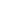 The following general education courses are required for the Musical Theatre Major:THEA 1033 CA - Acting I Credits: (3)THEA 1013 CA - Introduction to Theatre Credits: (3)THEA 1043 CA - Introduction to American Musical Theatre Credits: (3)DANC 1010 CA/DV - Introduction to Dance Credits: (3)  Required Pre-Major Core Courses (13 16 credit hours)DANC 1010 CA/DV - Introduction to Dance Credits: (3)THEA 1013 CA - Introduction to Theatre Credits: (3)THEA 1030 - Voice and Movement for the Actor Credits: (3)THEA 1033 CA - Acting I Credits: (3)THEA 1043 CA - Introduction to American Musical Theatre Credits: (3)THEA 1051 - Freshman (New Student) Seminar Credits: (1)Submit the original (and 20 copies) to the Faculty Senate Office, MC 1033, and an electronic copy (Word Doc) to bstockberger @weber.eduINFORMATION PAGEDid this program change receive unanimous approval within the Department? __YES__   If not, what are the major concerns raised by the opponents?Explain any effects this program change will have on program requirements or enrollments in other departments including the Bachelor of Integrated Studies Program.  In the case of similar offerings or affected programs, you should include letters from the departments in question stating their support or opposition to the proposed program.This program will have no impact on any other area or department other than theatre.Indicate the number of credit hours for course work within the program.  (Do not include credit hours for General Education, Diversity, or other courses unless those courses fulfill requirements within the proposed program.)            63Indicate the number of credit hours for course work within the current program. (Do not include credit hours for General Education, Diversity, or other courses unless those courses fulfill requirements within the current program.) ____63Graduate Programs only:  Describe any proposed changes in the instructional mode of delivery or course format that are program-wide in nature or that affect more than one-third of the course taught in the program (e. g. changing from in-class to online instruction)



Major Course Requirements for Musical Theatre BA Degree49 Credit Hours (exclusive of required general education courses)


Dance (8 credit hours)The following courses may be repeated for credit as approved by an advisorDANC 1100 - Ballet I Credits: (1)DANC 1200 - Modern I Credits: (1)DANC 1450A - Flamenco Credits: (1) DANC 3450A - Flamenco Credits: (1)DANC 1450B - Social Dance Credits: (1)DANC 3450B - Social Dance Credits: (1)DANC 1450D - Rhythm Tap Credits: (1)DANC 3450D - Rhythm Tap Credits: (1)DANC 1500 - Jazz I Credits: (1)DANC 1520 - Folk & Ethnic Dance Credits: (1)DANC 1580 - Tap Dance Credits: (1)DANC 2470 - Ballet II Credits: (1.5)DANC 2480 - Jazz II Credits: (1)DANC 2490 - Modern II Credits: (1.5)DANC 3440 - Dance for Musical Theatre Credits: (1)DANC 3470 - Ballet III Credits: (1.5)DANC 3490 - Modern III Credits: (1.5)DANC 4910 - Rehearsal and Performance Credits: (1)The following courses are also recommended for conditioning and training up to 2 of which may be used to fulfill the Dance requirement:PE 1010 - Aerobics I Credits: (1)PE 1011 - Aerobics II Credits: (1)PE 1012 - Aerobics III Credits: (1)PE 1057 - Hatha Yoga, Level I Credits: (1)PE 1080 - Strength Training, Level I Credits: (1)PE 1081 - Strength Training, Level II Credits: (1)PE 1082 - Strength Training Level III Credits: (1)PE 1155 - Fencing, Level I Credits: (1)PE 1410 - Tai Chi, Level I Credits: (1)PE 2810 - Pilates Credits: (1)Music (6 credit hours)MUSC 1100 - Fundamentals of Music Credits: (2)MUSC 1143 - Music Theory for Musical Theatre Credits: (4)Theatre (42 49 credit hours)THEA 1030 - Voice and Movement for the Actor Credits: (3)THEA 1051 - Freshman (New Student) Seminar Credits: (1)THEA 1223 - Stage Makeup Credits: (2) (3)THEA 1713 - Script Analysis Credits: (3)THEA 2012 - Stage Scenery Credits: (2)THEA 2022 - Stage Costume Credits: (2)THEA 2032 - Stage Lighting Credits: (2)THEA 2033 - Acting II Credits: (3)THEA 2443 - Acting for Musical Theatre Credits: (3)THEA 3103 - Directing I Credits: (3)THEA 3303 - History and Literature of Theatre I Credits: (3)THEA 3343 - History & Literature of Musical Theatre Credits: (3)THEA 3443 - Scene Study for Musical Theatre Credits: (3)THEA 3991 - Junior Seminar Credits: (1)THEA 4143 - Directing and Choreographing for Musical Theatre Credits: (3)THEA 4651 - Individual Training in Stage Voice Credits: (1) (repeated 6 times)Select two of the following technical theatre classesTHEA 2012 - Stagecraft  Credits: (3)THEA 2022 - Costume Fundamentals Credits: (3)THEA 2032 - Lighting Fundamentals  Credits: (3)Theatre Design (2-3 credit hours)Select one of the following theatre design classesTHEA 3212 - Scenic Design Credits: (2) (3)THEA 3222 - Stage Lighting Design Credits: (2) (3)THEA 4203 - Costume Design Credits: (3)Theatre Practicum (3 2 credit hours)Select from the following optionsTHEA 4851 - Design/Tech/Management Practicum Credits: (1) may be repeated for creditTHEA 4861 - Performance Practicum Credits: (1)